                   RESUME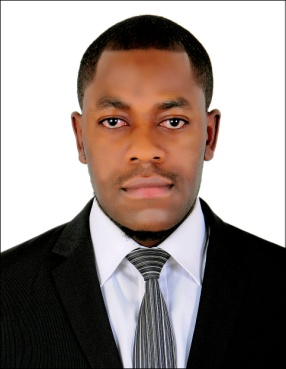 ERICK		Email: Erick.382440@2freemail.com                                Seeking for a job /employment  as Sales RepresentativePERSONAL INFORMATIONNAME	:        	             ERICK   DATE OF BIRTH:	July 30, 1986SEX:		      	MaleMARITAL STATUS:	 SingleNATIONALITY:	 KenyanVISA STATUS:               Employed Visa                                                                                               SUMMARY OF QUALIFICATIONAn unwavering commitment to customer service with ability to ensure high quality, timely expedition of customer requests, building productive relationships, resolving complex issues while winning customer loyalty. Has computer experience includes:  Ms Office and internet  ApplicationAble and willing to take any kind of trainingsAlways punctual  and focused to work i.e. Very hardworkingGroomed  neatly and in respectful mannerAble to work Ability to communicate ideas clearly and concisely with people from different ethics using verbal and written waysTeam Leader; in a team he act as a leader by showing and helping  his workmates the right way of working for better results and even to lead the entire team where necessary.EDUCATION BACKGROUND                              January-April, 2011: CENTRE FOR DOMESTIC TRAINING AND DEVELOPMENT (Awarded   Diploma   Certificate, in: )Computer Course: : Basic Concept in Information Technology, Microsoft Windows, Microsoft Word, Microsoft Power Point, Microsoft Excel, Microsoft Access and Internet.August, 2009:   Kenya National Bureau of Statistics(Awarded Certificate, in: )Tally Clerk/Data Entry2004-2008	:         Ruaraka High School,  (Awarded Diploma Certificate)1994-2003	:         Shitari Primary School (Awarded Primary Certificate)LANGUAGES SKILLS	        Oral Level			               Written LevelEnglish	                   Advance (Fluent)                                      Advance (Fluent)Kiswahili (Kenyan)      Advanced (Fluent)                                    Advance (Fluent)Hindi                                    Fair                                                                  Not AdvancedWORKING    EXPERIENCEMarch, 2011- November, 2012:       Worked as a Sales Assistant at Pioneer Shop/Retail Shop (Music Equipments) in Nairobi, Kenya.May,2016-November,2016:            Worked as a cashier(Party Time) in Nesto  Supermarket(Jebel Ali, Free Zone) Dubai,UAEFebruary,2013-Upto date             :    Working as a General helper in a Ware-house  at  Petronash FZE Company(Jebel Ali ,Free Zone) Duties and Responsibilities of a Sales  Assistant.Greeting Customers who come in the shop.Help in stock control and management.Assist the customers/shoppers to find the goods and products they are looking for.Should be responsible for processing the cash and card payments.Assist in replacement of the goods and products in the shelves.Duties and Responsibilities of a CashierManaging all the cash transactions in the workplace Maintaining daily account of the daily transactions Balancing the daily account at the end of each day Checking the daily cash balance Interacting with the customers that come to the counter Solving all their cash related queries Checking for the price of products and any discounts or offers Receiving coupons and deducting the said amount from the customers Organizing all the work they do and maintaining the accounting records Reporting discrepancies they find within the accounts to their superiors Making daily, weekly and monthly transaction reports                                         TECHNICAL  SKILLSSales and Marketing.Proficiency in: Basic Concept in Information Technology, Microsoft Windows, Microsoft Word, Microsoft Power Point, Microsoft Excel, Microsoft Access and InternetIT and Networking.Strong Customer Service skillsTime managements /Utilization.DECLARATIONI hereby declare that the above information is correct to the best of my knowledge and belief.REFERES.Will be provided if required.